เรียน  รองอธิการบดี (ผู้ช่วยศาสตราจารย์ ดร.ณัฐวุฒิ ดุษฎี)		ตามที่ สำนักงานสีเขียว (Green office) สำนักงานมหาวิทยาลัย ได้จัดกิจกรรมการอบรมออนไลน์ เรื่อง ความรู้เบื้องต้นและข้อกำหนดสำนักงานสีเขียว เป็นการอบรมในรูปแบบ E- learning เพื่อเพิ่มช่องทางการเข้าถึงในการสำนักงานสีเขียว (Green office) ต่อบุคลากรสำนักงานมหาวิทยาลัย ระหว่างวันที่ 21 – 31 ธันวาคม 2564 นั้น		เพื่อให้การดำเนินการสำนักงานสีเขียว (Green office) สำนักงานมหาวิทยาลัย เป็นไปด้วยความเรียบร้อย ในการนี้ จึงขออนุญาตใช้สแกนลายเซ็นท่านเพื่อจัดทำเกียรติบัตรออนไลน์สำหรับมอบให้แก่ผู้เกี่ยวข้องด้วยวิธีการสแกนลายเซ็น		จึงเรียนมาเพื่อโปรดพิจารณาอนุญาต										(นางประนอม จันทรังษี)							 ผู้อำนวยการกองกลาง	 เข้าระบบการอบรม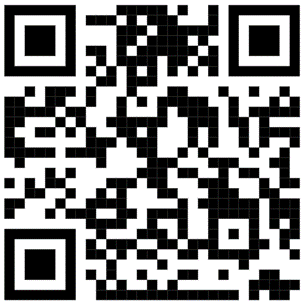 บันทึกข้อความบันทึกข้อความส่วนงาน  สำนักงานมหาวิทยาลัย  กองกลาง  งานอำนวยการ  โทร. 3013ส่วนงาน  สำนักงานมหาวิทยาลัย  กองกลาง  งานอำนวยการ  โทร. 3013ส่วนงาน  สำนักงานมหาวิทยาลัย  กองกลาง  งานอำนวยการ  โทร. 3013ส่วนงาน  สำนักงานมหาวิทยาลัย  กองกลาง  งานอำนวยการ  โทร. 3013ที่ อว 69.2.1.1/ ที่ อว 69.2.1.1/ วันที่  23  ธันวาคม  2564วันที่  23  ธันวาคม  2564เรื่อง  ขออนุญาตใช้สแกนลายเซ็นเพื่อจัดทำเกียรติบัตรออนไลน์เรื่อง  ขออนุญาตใช้สแกนลายเซ็นเพื่อจัดทำเกียรติบัตรออนไลน์เรื่อง  ขออนุญาตใช้สแกนลายเซ็นเพื่อจัดทำเกียรติบัตรออนไลน์เรื่อง  ขออนุญาตใช้สแกนลายเซ็นเพื่อจัดทำเกียรติบัตรออนไลน์